Skóra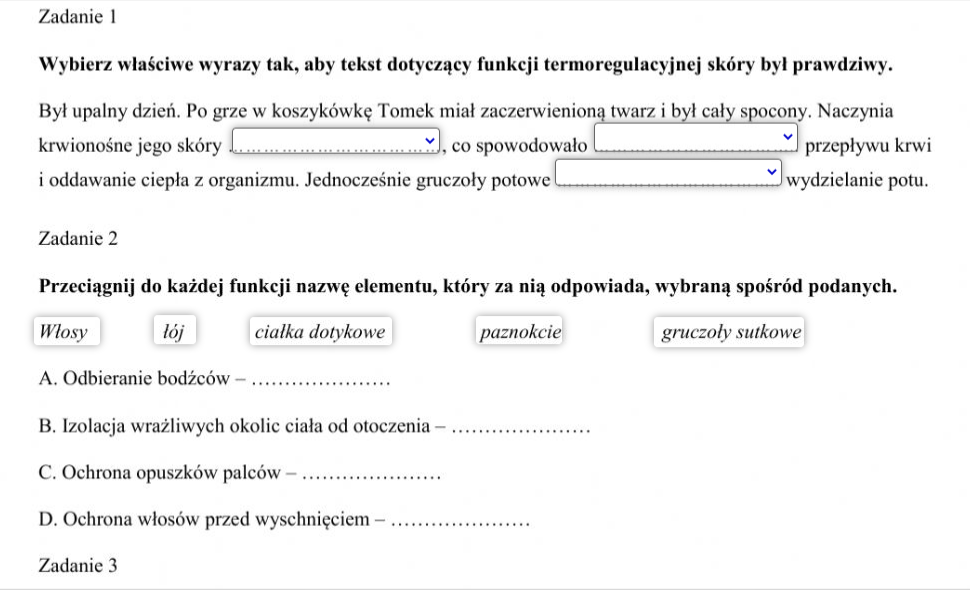 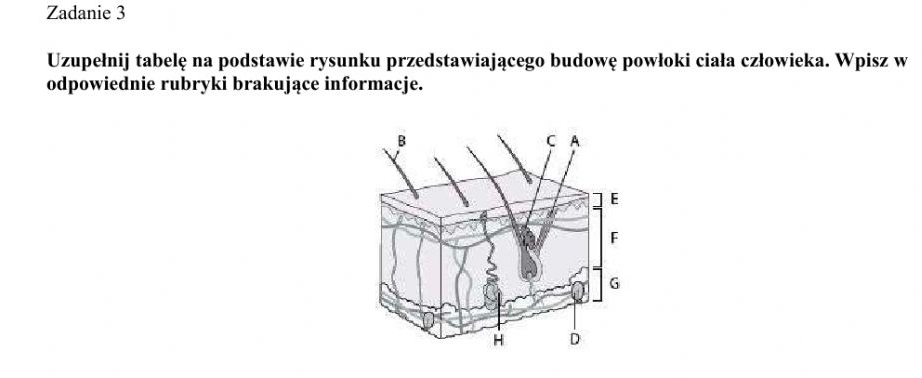 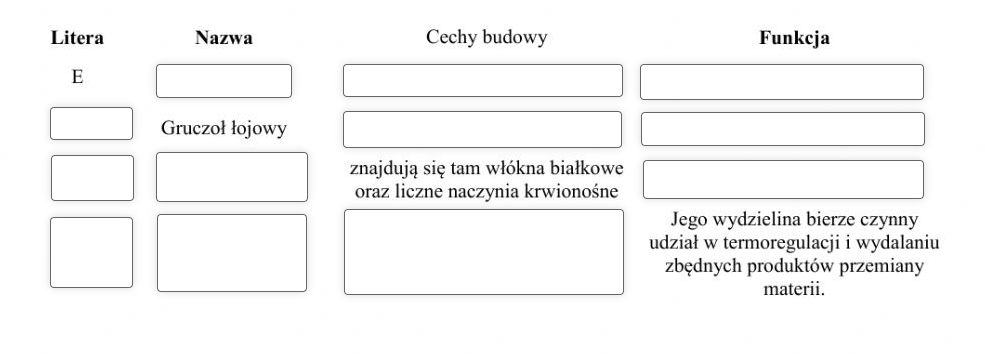 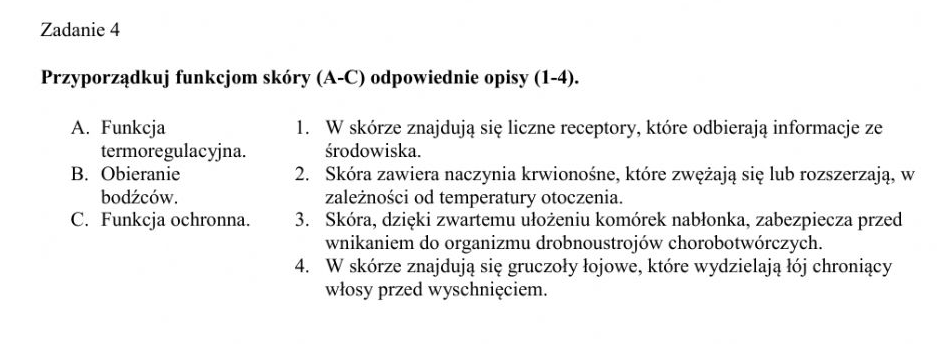 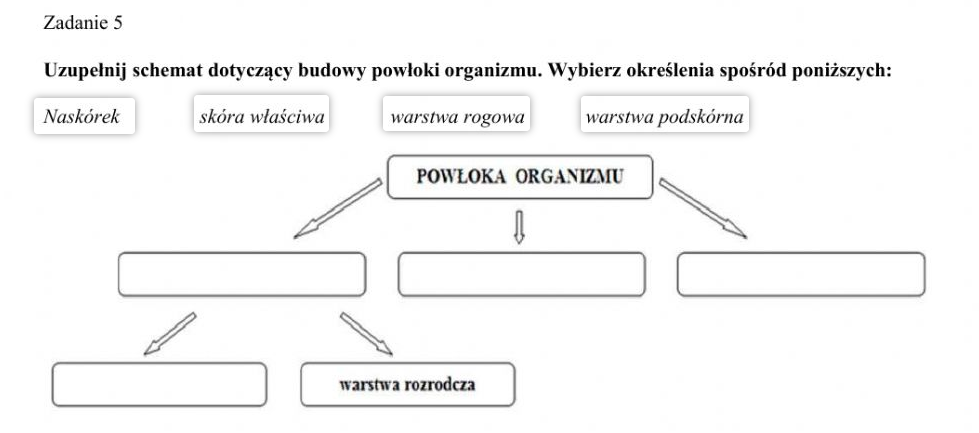 